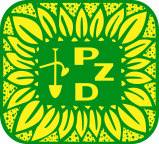 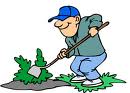 A  P  E  LKolegium Prezesów Rodzinnych Ogrodów DziałkowychMiasta i Powiatu GnieznoDo użytkowników działek w rejonie działania niniejszego KolegiumW związku z pogarszającymi się warunkami atmosferycznymi i klimatycznymi, celem uzyskania większej ilości tlenu w powietrzu, zachodzi konieczność podjęcia działań do poprawy obecnych warunków.Uważamy, że chociaż częściowe zmniejszenie ilości dwutlenku węgla pomoże posadzenie na każdej działce przynajmniej po jednym drzewie liściastym – owocowym lub ozdobnym, w terminie do końca tegorocznego sezonu jesiennego.                                                                         Za Kolegium PrezesówMarian Czerniak